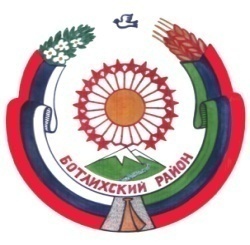 РЕСПУБЛИКА ДАГЕСТАНСОБРАНИЕ ДЕПУТАТОВ МУНИЦИПАЛЬНОГО РАЙОНА «БОТЛИХСКИЙ РАЙОН»с.12, р. 2                                                                                                                   от 20.04.2017 г.                                                                                                                                                                                             Решениедвенадцатой сессии Собрания депутатов муниципальногорайона «Ботлихский район» шестого созыва  от 20 апреля 2017 годаОб отчете о деятельности контрольно-счетной палаты  МР «Ботлихский район» за 2016 год      Заслушав отчет председателя контрольно-счетной палаты муниципального района  «Ботлихский район» Мусалаева Р.А. о деятельности контрольно-счетной палаты МР «Ботлихский район» за 2016 год, в соответствии с Федеральным законом от 06.10.2003 N 131-ФЗ «Об общих принципах организации местного самоуправления в Российской Федерации», Положением о контрольно-счетной палате МР «Ботлихский район» и  руководствуясь Уставом муниципального района  «Ботлихский район», Собрание депутатов муниципального района  «Ботлихский район» решает:
      1. Принять к сведению прилагаемый отчет о деятельности контрольно-счетной палаты МР «Ботлихский район» за 2016 год.      2. Поручить АМР «Ботлихский район:      - разработать и представить на рассмотрение Собрания депутатов МР «Ботлихский район» проект решения «Об утверждении положения о бюджетном процессе в МР «Ботлихский район» с учетом внесенных изменений в Бюджетный кодекс РФ;      - в соответствии со статьей 36 БК РФ и Устава МР «Ботлихский район» ежеквартально опубликовать в районной газете «Дружба» сведения о ходе исполнения поступлений собственных доходов: УСН, ЕНВД по каждому налогоплательщику;      - организовать взаимодействие с МРИ ФНС РФ №12 по РД для формирования и исполнения бюджета МР «Ботлихский район» в части налогов и сборов, зачисляемых в районный бюджет.       3. Контроль за исполнением настоящего решения возложить на постоянную комиссию Собрания депутатов МР «Ботлихский район» по социально- экономическому, территориальному развитию района, финансовой политике и управлению имуществом.       Председатель Собрания                                 М. Омаров